Halaqa: Wednesday, July 30 2014Topic: Divine Determining (Qadar) – Part 2** As an introduction to the heavy topic of Qadar, the first few parts in this series will focus on establishing the foundations of belief. This will include discussion on words often taken for granted, such as God, Absolute, All-Knowing Creator. The repetitions that may surface in the discussion should not be brushed away. Rather, they should offer points for contemplation as the subtleties of the topic are often overlooked.“For, with Him are the keys to the things that are beyond the reach of a created being’s perception: none knows them but He. And He knows all that is on land and in the sea; and not a leaf falls but He knows it; and neither is there a grain in the earth’s deep darkness, not anything: fresh or dry (living or dead,) but is recorded in a clear book.”Surah An’am (6): 59006.059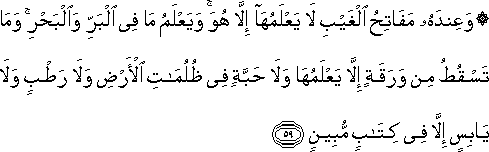 Qadar is often understood as something that is decided by God (He decides and Creates) In this verse we are learning that Qadar is about God’s knowledge; He knowsWe observe that things are coming into the universe but nothing in this physical world is responsible for the existence of anythingEach day is a NEW creation; The Creator is in need of nothing and from it we learn that He is creating from nothing of this existenceExample: A treeWe see that the tree grows slightly everydayIt may seem that yesterday’s tree is responsible for today’s treeBut in reality, every particle that constitutes the tree is constantly changing Each single particle is created at every momentThe tree is NOT growing; rather the tree is GrownHe creates every moment a new tree from NOTHINGWe may assume that today’s existence is dependent on yesterday.However, if we introspect we will realise that nothing yesterday has the ability to create or sustain itselfHow then can it be responsible for tomorrow’s existence?Each moment, from yesterday and today, are being constantly created anew from NOTHINGYesterday has no reality, apart from the fact that it was given a momentarily existence.To create from nothing, the Creator’s knowledge must be Absolute (not comprehensible within the limitations of this universe).The manifestations of His Absolute knowledge and power is observed in this universe within a limited scope BUTEverything that we observe is the result of His Absolute Knowledge and His Absolute PowerTo understand that His knowledge is Absolute, observe the creation around For example, the particles that comprise a leaf are all created at the same time as the existence of the leafAt every moment, everything (from the smallest atom to the largest galaxies) is being given existence anew spontaneously without any accidentsThere is perfect harmony in creationThe nature of creation is beyond this universe; Absolute When I observe an apple, I realise that the apple could not have come into existence as the result of anything of the nature of its component parts  I cannot attribute the existence of the apple to the knowledge of the farmer as he himself was createdEverything in this universe is created at the same time for they all are subject to change; they are not self-sustaining. There is nothing within this universe that can be responsible for the creation of the appleThe Creator is beyond this universe; He is Absolute and Infinite If something is not infinite, it is bound to be dependent (i.e. not self-subsistent)Don’t we observe that everything in this universe is dependent on a Creator for nothing, which is dependent can create a single speck. Anything dependent means it itself needs to be created.In the way my eye is given existence, a creation out of nothing, I learn about my Creator:He Created my eyes with deliberationWhether the Creator gives me 2 eyes or 1 eye, it does not signal to an incapable Creator, for in order to be a Creator it must be Absolute.Everything is created with deliberationThe variation in creation demonstrates the Creator’s choiceEverything is meant to exist as it isDefects do not signify the Creator’s lack of attention to the object or the Creator’s lack of powerWe should not conjure assumptions without any basisWe may or may not understand the wisdom in creation of objects with their variations BUT by investigating them, we observe that the Creator is deliberately creatingDeliberately babies are given existence as others given deathEverything is coming into existence according to an infinite knowledge through the manifestations of infinite powerThe Creator KNOWS everything AND the Creator is the only one who has the POWER to create. Another way of understanding the Creator as Absolute and Infinite:Change is happening instantaneouslyTime itself is being given existence; it does not have an independent existenceIf there was no act of creation we would not be able to talk about time  Anything that is dependent is bound to be finiteIf it is finite, it has to be given existenceOnly the infinite is independent (logically verifiable)